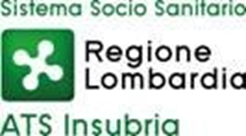 INFORMATIVAper il trattamento dei dati personali ai sensi dell’art. 13 del Regolamento europeo n. 679/2016PremessaAi sensi dell’art. 13 del Regolamento europeo n. 679/2016, ATS Insubria, in qualità di “Titolare” del trattamento, è tenuta a fornirle informazioni in merito all’utilizzo dei suoi dati personali.Identità e i dati di contatto del titolare del trattamentoIl Titolare del trattamento dei dati personali di cui alla presente Informativa è ATS Insubria Via O. Rossi 9 21100 – Varese - www.ats-insubria.it - protocollo@pec.ats-insubria.itIl Responsabile della protezione dei dati personaliIl Responsabile della Protezione dei dati (DPO) dell’ATS dell’Insubria è contattabile al numero di telefono 0332277566, all’indirizzo mail dpo@ats-insubria.it e alla PEC protocollo@pec.ats- insubria.it.Responsabili del trattamentoL’Ente si avvale di ASST Sette Laghi per l’espletamento di attività e relativi trattamenti di dati personali di cui manteniamo la titolarità. Conformemente a quanto stabilito dalla normativa, tali soggetti assicurano livelli esperienza, capacità e affidabilità tali da garantire il rispetto delle vigenti disposizioni in materia di trattamento, ivi compreso il profilo della sicurezza dei dati.I Suoi dati personali sono trattati da personale interno all’ASST previamente autorizzato e designato quale incaricato del trattamento, a cui sono impartite idonee istruzioni in ordine alle misure, finalizzate alla concreta tutela dei suoi dati personali.Finalità e base giuridica del trattamentoI dati personali sono trattati nell’ambito delle attività di contenimento e gestione dell'emergenza epidemiologica da COVID-19 con la finalità di valutare la sua proposta di realizzazione di percorsi di screening epidemiologico nel rispetto dei programmi di screening regionale. La base giuridica del trattamento è il Decreto-Legge 9 marzo 2020, n. 14 “Disposizioni urgenti per il potenziamento del Servizio sanitario nazionale in relazione all'emergenza COVID-19, articolo 14 “Disposizioni sul trattamento dei dati personali nel contesto emergenziale”.Comunicazione a terziI Suoi Dati Personali potranno essere comunicati esclusivamente ai soggetti, Enti o Autorità a cui sia obbligatorio comunicarli in forza di disposizioni di legge o di ordini delle autorità. Inoltre, ai sensi dell'art. 14, co. 2, del D.L. 9 marzo 2020, n. 14, i Suoi Dati Personali potranno essere comunicati "a soggetti pubblici e privati, diversi dagli Enti o Autorità di cui sopra nei casi in cui risulti indispensabile ai fini dello svolgimento delle attività connesse alla gestione dell'emergenza sanitaria in atto".Trasferimento verso Paesi terziNessun dato personale raccolto ai sensi della presente informativa sarà trasferito e conservato in Paesi terzi.Periodo di conservazioneIl Responsabile dovrà garantire la conservazione dei dati personali nel rispetto dei tempi previsti dal massimario di scarto vigente di Regione Lombardia.Diritti dell’interessatoIl Titolare del Trattamento La informa che nell’ambito del trattamento dei Suoi dati personali Lei gode di tutti i diritti previsti dal Regolamento, in particolare:del diritto di accesso ex art. 15 del Regolamentodel diritto di rettifica ex art. 16 del Regolamentodel diritto alla cancellazione (diritto all’oblio) ex art. 17 del Regolamentodel diritto di limitazione di trattamento ex art. 18 del RegolamentoFatto salvo ogni altro ricorso amministrativo o giurisdizionale, Lei – qualora ritenga che il trattamento che La riguarda violi il Regolamento - ha il diritto di proporre reclamo a un’autorità di controllo, segnatamente nello Stato membro in cui risiede abitualmente, lavora oppure del luogo in cui si è verificata la presunta violazione.10. Conferimento dei datiIl conferimento dei Suoi dati è facoltativo, ma necessario per le finalità sopra indicate.Il mancato conferimento comporterà l’impossibilità della realizzazione di percorsi di screening per COVID 19.INFORMATIVA – INDICAZIONI OPERATIVEper il personale docente e non docente delle Scuole e dei Nidi candidati all’effettuazione della ricerca qualitativa di anticorpi ANTI-SARS-COV2 mediante test rapido su sangue capillare (pungi dito) Nell’ambito dei percorsi di screening dedicati a particolari collettività, l’ordinanza del ministero della salute 8722 del 07/08/2020 prevede per  il personale docente e non docente delle Scuole e dei Nidi la possibilità di aderire all’effettuazione di  un test rapido per la ricerca di anticorpi anti SARS-CoV-2 su una goccia di sangue capillare: il titolare del trattamento è ATS Insubria con la collaborazione di  ASST Sette Laghi per la sola attività di eventuale ricerca di RNA virale sul materiale organico raccolto mediante tampone nasale .E’ necessario che il soggetto a cui viene proposto il test in oggetto aderisca in maniera VOLONTARIA e sia a conoscenza del significato dell’esito e delle azioni conseguenti. Di seguito le specifiche circa l’esito del test e circa le azioni conseguenti che dovranno essere rispettate:   -	In caso di esito negativo del test rapido, questo indica probabilmente nessun contatto con virus oppure possibile periodo finestra asintomatico. Il soggetto può tornare al proprio domicilio senza ulteriori indagini o approfondimenti-	In caso di esito positivo del test rapido, questo significa una infezione recente o più remota nel tempo:  il soggetto deve rimanere presso la postazione fino alla chiamata con codice numerico identificativo, da parte del medico che effettua il tampone nasofaringeo per ricerca di RNA virale. Dopo l’esecuzione del tampone, il soggetto può ritornare al domicilio mantenendo però l’isolamento fiduciario domiciliare sino all’esito del tampone: se TAMPONE negativo: fine isolamento e prosegue la propria attività se TAMPONE positivo: viene classificato come caso, continua con isolamento obbligatorio con tutte le disposizioni conseguenti (compreso isolamento fiduciario dei contatti stretti). Io sottoscritto ______________________________________________________ nato a __________________________________il _______________ e residente a _______________________________ codice fiscale ___________________________________cell.  _____________________________________________________________DICHIARO DI AVER PRESO VISIONE dell’Informativa sopra riportata ed  ESPRIMO la mia adesione volontaria e informata, alla luce di quanto sopra esposto, a sottopormi alla ricerca qualitativa di anticorpi ANTI-SARS-COV2 mediante test rapido su una goccia di sangue capillare (pungi dito) FIRMA del SOGGETTO _____________________________________________________________Firma del MEDICO  _______________________________________________________________DICHIARO DI AVER LETTO E COMPRESO l’“Informativa per il trattamento dei dati personali ai sensi dell’art. 13 del Regolamento europeo n. 679/2016” e PRESTO IL CONSENSO all’utilizzo dei miei dati personali sopra riportati per le sole finalità riportate nell’ informativa relativa all’esecuzione del test per l’effettuazione ricerca qualitativa di anticorpi ANTI-SARS-COV2 mediante test rapido su una goccia di sangue capillare (pungi dito), ed eventuale tampone nasale per la ricerca di RNA del virus qualora positivo al primo test, e solo fino al conseguimento dei relativi esiti conseguenti nel rispetto delle disposizioni nazionali ed europee vigenti come emendate per le esclusive necessità di affronto dell’emergenza Covid-19.FIRMA del SOGGETTO_____________________________________________________________LUOGO ___________DATA   ____________